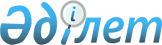 Об утверждении Правил изготовления лекарственных препаратов и изделий медицинского назначения
					
			Утративший силу
			
			
		
					Приказ Министра здравоохранения Республики Казахстан от 19 ноября 2009 года № 747. Зарегистрирован в Министерстве юстиции Республики Казахстан 26 ноября 2009 года № 5905. Утратил силу приказом Министра здравоохранения Республики Казахстан от 6 июня 2012 года № 394      Сноска. Утратил силу приказом Министра здравоохранения РК от 06.06.2012 № 394.      Примечание РЦПИ!

      Порядок введения в действие приказа см. п. 6.

      В соответствии со статьей 68 Кодекса Республики Казахстан от 18 сентября 2009 года "О здоровье народа и системе здравоохранения" ПРИКАЗЫВАЮ:



      1. Утвердить прилагаемые Правила изготовления лекарственных препаратов и изделий медицинского назначения.



      2. Комитету контроля медицинской и фармацевтической деятельности Министерства здравоохранения Республики Казахстан обеспечить в установленном законодательством порядке государственную регистрацию настоящего приказа в Министерстве юстиции Республики Казахстан.



      3. Департаменту административно-правовой работы Министерства здравоохранения Республики Казахстан (Бисмильдин Ф.Б.) обеспечить в установленном законодательством порядке официальное опубликование настоящего приказа в средствах массовой информации после его государственной регистрации.



      4. Признать утратившим силу приказ Председателя Комитета фармации Министерства здравоохранения Республики Казахстан от 15 декабря 2004 года № 142 "Об утверждении Правил изготовления лекарственных средств" (зарегистрированный в Реестре государственной регистрации нормативных правовых актов 12 января 2005 года за № 3359).



      5. Контроль за исполнением настоящего приказа возложить на Вице-министра здравоохранения Республики Казахстан Биртанова Е.А.



      6. Настоящий приказ вводится в действие по истечении десяти календарных дней после дня его первого официального опубликования.      Министр                                    Ж. Доскалиев

Утверждены            

приказом Министра здравоохранения

Республики Казахстан      

от 19 ноября 2009 года № 747   

Правила изготовления лекарственных препаратов и изделий

медицинского назначения 

1. Общие положения

      1. Настоящие Правила изготовления лекарственных препаратов и изделий медицинского назначения (далее - Правила) устанавливают требования к порядку изготовления лекарственных препаратов и изделий медицинского назначения.



      2. Изготовление лекарственных препаратов и изделий медицинского назначения осуществляется субъектами в сфере обращения лекарственных средств, изделий медицинского назначения, имеющими соответствующую лицензию на изготовление лекарственных препаратов и изделий медицинского назначения.



      3. Изготовление лекарственных препаратов и изделий медицинского назначения осуществляется на основе лекарственных средств, зарегистрированных в Республике Казахстан, за исключением лекарственных субстанций, произведенных в условиях Надлежащей производственной практики.



      4. Изготовление лекарственных препаратов - фармацевтическая деятельность, связанная с изготовлением лекарственных форм в аптеках, а также с приобретением лекарственных субстанций, хранением, контролем качества, оформлением и реализацией изготовленных лекарственных препаратов.



      5. Изготовление лекарственных препаратов осуществляется:



      1) по рецептам врачей;



      2) по требованиям медицинских организаций;



      3) в виде внутриаптечной заготовки;



      4) расфасовки лекарственных средств и лекарственного растительного сырья.



      6. Основные принципы изготовления лекарственных препаратов:



      1) контроль за соблюдением правил выписывания рецептов, соответствия прописанных доз возрасту больного, норм единовременного отпуска, совместимости ингредиентов, входящих в состав лекарственного препарата;



      2) соблюдение технологии изготовления лекарственных препаратов;



      3) обеспечение лекарственного препарата соответствующей маркировкой и упаковкой;



      4) обеспечение надлежащего отпуска лекарственного препарата с предоставлением пациенту объективной информации о лекарственных препаратах доступными понятиями и советами по их применению и хранению.



      7. Основные принципы изготовления изделий медицинского назначения:



      1) соблюдение требований технического документа по изготовлению изделий медицинского назначения;



      2) проведение контроля качества изготовленных изделий медицинского назначения;



      3) обеспечение изготовленных изделий медицинского назначения соответствующей маркировкой и упаковкой;



      4) предоставление консультативной и информационной помощи пациентам по применению и хранению изделий медицинского назначения.



      8. Технология изготовления лекарственных препаратов и изделий медицинского назначения, изготавливаемых в условиях аптеки и магазина медицинской техники и изделий медицинского назначения, осуществляется в соответствии с требованиями общих статьей Государственной фармакопеи Республики Казахстан (далее - ГФ РК), отдельных фармакопейных статьей, зарубежных фармакопей, признанных действующими на территории Республики Казахстан, методических рекомендаций, нормативных документов, утвержденных государственным органом в сфере обращения лекарственных средств, изделий медицинского назначения, медицинской техники.



      9. При изготовлении лекарственных препаратов допускаются отклонения, в пределах норм, допустимых при изготовлении лекарственных препаратов (в том числе гомеопатических) в аптеке, допустимых при расфасовке промышленной продукции в аптеке, допустимой погрешности при измерении величины кислотно-щелочного баланса согласно приложениям 1, 2, 3 к настоящим Правилам.



      10. Изготовленные лекарственные препараты хранятся в условиях, обеспечивающих сохранение качества и безопасности в соответствии с их свойствами.



      Условия стерилизации, хранения и сроков годности лекарственных препаратов, изготовленных в аптеке, установлены согласно приложению 4 к настоящим Правилам.



      11. В медицинские организации лекарственные препараты из аптеки должны отпускаться только уполномоченному медицинскому персоналу по доверенности, оформленной в установленном законодательством Республики Казахстан порядке.



      12. В медицинских организациях, не имеющих в составе аптеки с правом изготовления лекарственных препаратов, не допускается изготовление и (или) расфасовка лекарственных препаратов, перекладывание лекарственных препаратов из одной упаковки в другую, замена этикеток. 

2. Порядок изготовления изделий медицинского назначения

      13. Изделия медицинского назначения изготавливаются с учетом следующих условий:



      1) при использовании их по назначению (при эксплуатации) в соответствии с инструкциями и информацией, представляемыми изготовителем изделий они обеспечивали безопасность и не подвергали риску состояние здоровья пациентов, пользователей или других лиц;



      2) сохранения их характеристик при хранении и транспортировке;



      3) исключить или максимальным образом уменьшить риск инфицирования пациентов, пользователей и других лиц, а также контаминации самих изделий.



      14. Изготовленные изделия медицинского назначения должны обеспечивать технические и функциональные характеристики в соответствии с их техническими условиями. При этом особое внимание следует уделять:



      1) к выбору используемых материалов, особенно их токсичности и, при необходимости, воспламеняемости;



      2) совместимости используемых материалов с биологическими тканями, клетками и физиологическими жидкостями организма с учетом предназначенного применения изделия;



      3) выбору используемых материалов с учетом, при необходимости, их твердости, износа и прочности;



      4) обеспечивать безопасность их применения с материалами, веществами и газами, с которыми эти изделия вступают в контакт при их нормальном использовании, в том числе во время медицинских процедур;



      5) минимизировать риски, возможные при утечке (выделении) из изделия лекарственных веществ, входящих в состав изделий медицинского назначения;



      6) их применение в соответствии с функциональным назначением и требованиями эксплуатационной документации не приводило к ухудшению состояния здоровья и безопасности пациентов, пользователей и других лиц.



      15. Технические характеристики и функциональные свойства изделий медицинского назначения не должны ухудшаться в течение срока службы изделия медицинского назначения, указанного изготовителем, под действием внешних факторов, и подвергать угрозе здоровье и безопасность пациентов, пользователей при нормальной эксплуатации изделий в условиях, соответствующих инструкциям по эксплуатации изготовителя.



      16. Если изделия медицинского назначения предназначены для введения лекарственных средств, они должны быть совместимыми с этими лекарственными средствами с учетом функциональных свойств изделий медицинского назначения согласно назначению, условий применения и хранения этих лекарственных средств.



      17. Изготовление медицинской оптики производится на станках, специально предназначенных для обработки оптических линз в соответствии с рецептом, выписанным к конкретному пациенту.



      18. В обязательном порядке проводится проверка точности изготовленных очков на специальном оборудовании (диоптриметр) в присутствии клиента, на соответствие с данными рецепта. 

3. Требования к изготовлению стерильных лекарственных

препаратов

      19. В асептических условиях изготавливают:



      1) лекарственные препараты для новорожденных;



      2) растворы для инъекций и инфузий;



      3) ирригационные растворы, вводимые в полости, не содержащие микроорганизмов;



      4) жидкие лекарственные препараты для новорожденных и детей до одного года;



      5) препараты в виде жидкой лекарственной формы, содержащие антибиотики и другие антимикробные вещества, а также предназначенные для нанесения на раны и ожоговые поверхности;



      6) капли глазные, офтальмологические растворы для орошений и примочки;



      7) концентрированные растворы (в том числе гомеопатические разведения);



      8) жидкие лекарственные препараты в виде внутриаптечной заготовки.



      20. Не допускаются:



      1) изготовление стерильных лекарственных препаратов при отсутствии данных о химической совместимости входящих в них лекарственных веществ, технологии и режиме стерилизации, а также при отсутствии методик полного химического контроля;



      2) одновременное изготовление на одном рабочем месте нескольких стерильных растворов, содержащих лекарственные вещества с различными наименованиями или одного наименования, но в разных концентрациях.



      21. Результаты контроля отдельных стадий изготовления растворов для инъекций и инфузий регистрируются в журнале регистрации результатов контроля отдельных стадий изготовления растворов для инъекций и инфузий по прилагаемой форме согласно приложению 5 к настоящим Правилам. Журнал должен быть пронумерован, прошнурован, заверен подписью руководителя аптеки и скреплен печатью аптеки.



      22. Контроль стерильных растворов на отсутствие механических включений проводится до и после стерилизации.



      Необходимо проверять объем растворов во флаконах (бутылках) и качество их укупорки (металлический колпачок "под обкатку" не должен прокручиваться при проверке вручную, раствор не должен выливаться при опрокидывании флакона (бутылки).



      23. Флаконы с растворами после укупорки маркируются путем надписи, штамповки на крышке или с использованием металлических жетонов с указанием наименования и концентрации.



      24. Стерилизация растворов должна проводиться не позднее трех часов от начала изготовления, под контролем специалиста (фармацевта или провизора).



      Не допускается повторная стерилизация растворов.



      Регистрация параметров стерилизации производится в журнале регистрации режима стерилизации исходных лекарственных веществ, изготовленных лекарственных препаратов, вспомогательных материалов, посуды по форме согласно приложению 6 к настоящим Правилам. Журнал должен быть пронумерован, прошнурован, заверен подписью руководителя аптеки и скреплен печатью аптеки.



      25. Номенклатура концентратов, полуфабрикатов и внутриаптечной заготовки лекарственных препаратов, изготовляемых в аптеке, ежегодно утверждается органом по сертификации лекарственных средств или аккредитованной испытательной лабораторией, с которой заключен договор о контрольно-аналитическом обслуживании. В данный перечень включают лекарственные препараты, содержащие совместимые активные и вспомогательные вещества, на которые имеются методики анализа для полного химического контроля с установленными сроками годности.

Приложение 1          

к Правилам изготовления     

лекарственных препаратов и изделий

медицинского назначения     

                       Нормы отклонений,

             допустимые при изготовлении лекарственных

         препаратов (в том числе гомеопатических) в аптеке

      1. Отклонения, допустимые в массе отдельных доз при расфасовке порошков, в том числе порошковыми дозаторами, определяются на прописанную дозу одного порошка.



      Отклонения, допустимые в общей массе гомеопатических тритураций, определяются на прописанную массу тритураций.

      2. Отклонения, допустимые в общей массе гранул гомеопатических (в том числе при фасовке) для одной упаковки:

      3. Отклонения, допустимые в массе отдельных доз суппозиториев и пилюль:



      1) определяют среднюю массу взвешиванием (с точностью до 0,01 г) не менее 10 суппозиториев или пилюль. При изготовлении менее 10 штук взвешивают все суппозитории;



      2) отклонения в массе суппозиториев и пилюль от средней массы определяют взвешиванием каждого суппозитория или пилюли с минимальной выборкой 5 штук;



      3) допустимые отклонения от средней массы не должны превышать:



      для суппозиториев ± 5 %;



      для пилюль с массой до 0,3 г ± 10 %;



      для пилюль массой свыше 0,3 г ± 5 %.



      4. Отклонения, допустимые в массе прописанных доз отдельных лекарственных веществ в порошках, пилюлях и суппозиториях (при изготовлении методом выкатывания или выливания) определяются на дозу каждого вещества, входящего в эти лекарственные препараты:

      5. Отклонения, допустимые в общем объеме жидких лекарственных препаратов при изготовлении массо-объемным способом, а также в подпунктах 7, 9 следует иметь в виду, что отклонения предусмотрены для жидких лекарственных препаратов при изготовлении с использованием как концентратов, так и сухих веществ:

      6. Отклонения, допустимые при фасовке растворов для инъекций, изготовляемых в виде внутриаптечной заготовки:

      При отмеривании (и фасовке) жидкостей после слива струей дается выдержка на слив капель: для невязких жидкостей - в течение одной минуты, для вязких - в течение трех минут.



      7. Отклонения, допустимые при определении содержания отдельных лекарственных веществ в жидких лекарственных препаратах при изготовлении массо-объемным способом:

      8. Отклонения, допустимые в массе жидких лекарственных препаратов при изготовлении способом по массе:

      9. Отклонения, допустимые в массе входящих отдельных лекарственных веществ в жидких лекарственных препаратах при изготовлении способом по массе, и в мазях:

      Отклонения, допустимые в определении содержания входящих отдельных лекарственных веществ в жидких лекарственных препаратах при изготовлении способом по массе или массо-объемным способом, а также в мазях, определяются не на концентрацию в процентах, а на прописанную массу входящего вещества в эти лекарственные препараты согласно подпунктам 7, 9 настоящего Приложения.



      При изготовлении 10 мл 2 % раствора пилокарпина гидрохлорида берут массу навески 0,2 г, для которой допускается отклонение +-10 %. При анализе достаточно установить, что было взято не менее 0,18 г и не более 0,22 г пилокарпина гидрохлорида.



      10. Отклонения, допустимые в общей массе мазей:

      11. Отклонения, допустимые в концентратах при содержании лекарственного вещества:



      до 20 % не более ± 2 % от обозначенного процента;



      свыше 20 % не более ± 1 % от обозначенного процента.



      В данном пункте указаны отклонения от концентрации (в процентах), допустимые в концентратах при изготовлении их как массо-объемным способом, так и способом по массе.



      12. Отклонения, допустимые в гомеопатических тритурациях, растворах и разведениях жидких лекарственных препаратов:



      1) при содержании лекарственного вещества 10% (первое десятичное разведение - Д 1) не более ± 5 % от обозначенного процента;



      2) при содержании лекарственного вещества 1 % (второе десятичное разведение - Д 2) не более ± 5 % от обозначенного процента;



      3) при содержании лекарственного вещества 0,1 % (третье десятичное разведение - Д 3) не более ± 10 % от обозначенного процента.



      В данном пункте указаны отклонения от концентрации (в процентах), допустимые в гомеопатических тритурациях, растворах и разведениях жидких лекарственных препаратов при изготовлении их в виде концентратов и полуфабрикатов.



      При определении допустимых отклонений в проверяемых лекарственных препаратах, изготовленных в виде серий внутриаптечной заготовки, следует пользоваться нормами отклонений, приведенных в подпунктах 1-10 данного приложения, а также в действующей нормативной документации, регламентирующей изготовление и контроль качества различных лекарственных препаратов в аптеке.



      При изготовлении лекарственных препаратов в виде серий внутриаптечной заготовки отклонения, допустимые в массе входящих отдельных веществ, определяются на массу входящего каждого вещества, взятую для изготовления требуемого объема (или массы) данной серии (в одной емкости от одной загрузки препарата).



      При изготовлении 2 л 0,9 % раствора натрия хлорида берут массу входящего вещества 18 г, для которой допускается отклонение ±3 %. При химическом контроле достаточно установить, что было взято не менее 17,46 г, и не более 18,54 г натрия хлорида.



      Отклонения, допустимые в массе входящих отдельных веществ в лекарственных препаратах, изготовленных в виде серий внутриаптечной заготовки и изъятых из аптеки для проверки, определяются как указано выше в пункте 2 и пункте 3.



      При рассмотрении изъятого на проверку лекарственного препарата по прописи "раствора натрия хлорида 0,9 % - 200 мл" при химическом контроле достаточно установить, что в растворе содержится не менее 1,71 г и не более 1,89 г натрия хлорида (отклонение ± 5% согласно пункта 7 данного приложения).



      13. При проверке лекарственных препаратов, изготовляемых в гомеопатической аптеке по индивидуальным прописям, следует пользоваться нормами отклонений, приведенными в пунктах 1-4, 8-10 данного приложения.

Приложение 2          

к Правилам изготовления     

лекарственных препаратов и изделий

медицинского назначения     

                       Нормы отклонений,

 допустимые при расфасовке промышленной продукции в аптеке

      1. Отклонения, допустимые при расфасовке по массе таблеток, драже, капсул (ангро) для одной упаковки:

      На расфасовку поштучно таблеток, драже, капсул в индивидуальную упаковку допустимые отклонения не устанавливаются. Недовложенные единицы лекарственных препаратов считаются браком.



      2. Отклонения, допустимые при расфасовке жидких лекарственных препаратов по объему (для одной упаковки):

      3. Отклонения, допустимые при расфасовке жидких лекарственных препаратов по массе (для одной упаковки):

      4. Отклонения, допустимые при расфасовке мазей и линиментов по массе (для одной упаковки):

      5. Отклонения, допустимые при расфасовке ваты (для одной упаковки):

Приложение 3          

к Правилам изготовления     

лекарственных препаратов и изделий

медицинского назначения     

      Норма допустимой погрешности при измерении величины

                    кислотно-щелочного баланса

Приложение 4          

к Правилам изготовления     

лекарственных препаратов и изделий

медицинского назначения     

        Условия стерилизации, хранения и сроков годности

        лекарственных препаратов, изготовленных в аптеке

         1. Стерильные растворы во флаконах и бутылках,

     герметично укупоренные резиновыми пробками под обкатку

   2. Капли глазные, офтальмологические растворы для орошения,

   концентрированные растворы для изготовления глазных капель

       3. Лекарственные препараты для новорожденных детей

                                4. Мази

                             5. Порошки

       6. Микстуры и растворы для внутреннего употребления

          7. Концентрированные растворы для изготовления

                  жидких лекарственных препаратов

      8. Капли для носа и растворы для наружного применения

       9. Полуфабрикаты для изготовления наружных жидкостей,

                 капель для носа, порошков и мазей

        10. Гомеопатические гранулы и водно-спиртовые

                     разведения (потенции)

      11. Сроки годности  других лекарственных препаратов

Приложение 5           

к Правилам изготовления      

лекарственных препаратов и изделий

медицинского назначения      форма

                                Журнал

регистрации результатов контроля отдельных стадий изготовления

                  растворов для инъекций и инфузий

Приложение 6            

к Правилам изготовления      

лекарственных препаратов и изделий

медицинского назначения      форма

                                   Журнал

             регистрации режима стерилизации исходных

лекарственных веществ, изготовленных лекарственных препаратов,

                вспомогательных материалов, посуды
					© 2012. РГП на ПХВ «Институт законодательства и правовой информации Республики Казахстан» Министерства юстиции Республики Казахстан
				Прописанная масса, гОтклонения %12До 0,1±15Свыше 0,1 до 0,3±10Свыше 0,3 до 1±5Свыше 1 до 10±3Свыше 10 до 100±3Свыше 100 до 250±2Свыше 250±0,3Прописанная масса, гОтклонения %12До 1±5Свыше 1 до 100±3Прописанная масса, гОтклонения %12До 0,02±20Свыше 0,02 до 0,05±15Свыше 0,05 до 0,2±10Свыше 0,2 до 0,3±8Свыше 0,3 до 0,5±6Свыше 0,5 до 1±5Свыше 1 до 2±4Свыше 2 до 5±3Свыше 5 до 10±2Свыше 10±1Прописанный объем, млОтклонения, %12До 10±10Свыше 10 до 20 ±8Свыше 20 до 50±4Свыше 50 до 150±3Свыше 150 до 200±2Свыше 200±1Прописанный объем, млОтклонения, %12До 50±10Свыше 50±5Прописанная масса, гОтклонения %12До 0,02±20Свыше 0,02 до 0,1±15Свыше 0,1 до 0,2±10Свыше 0,2 до 0,5±8Свыше 0,5 до 0,8±7Свыше 0,8 до 1±6Свыше 1 до 2±5Свыше 2 до 5±4Свыше 5 ±3Прописанная масса, гОтклонения %12До 10±10Свыше 10 до 20±8Свыше 20 до 50±5Свыше 50 до 150±3Свыше 150 до 200±2Свыше 200±1Прописанная масса, гОтклонения %12До 0,1±20Свыше 0,1 до 0,2±15Свыше 0,2 до 0,3±12Свыше 0,3 до 0,5±10Свыше 0,5 до 0,8±8Свыше 0,8 до 1±7Свыше 1 до 2±6Свыше 2 до 10±5Свыше 10±3Прописанная масса, гОтклонения %12До 5±15Свыше 5 до 10±10Свыше 10 до 20±8Свыше 20 до 30±7Свыше 30 до 50±5Свыше 50 до 100±3Свыше 100±2Измеряемая масса, гОтклонения, %12Свыше 10 до 100±3Свыше 100 до 250±2Свыше 250±0,3Измеряемый объем, млОтклонения, %12До 5±8Свыше 5 до 25±5Свыше 25 до 100±3Свыше 100 до 300±1,5Свыше 300 до 1000±1Свыше 1000±0,5Измеряемая масса, гОтклонения, %12До 5±4Свыше 5 до 100±2Свыше 100 до 5000±0,6Измеряемый объем, млОтклонения, %12До 5±5Свыше 5 до 50±4Свыше 50 до 100±2,5Свыше 100 до 5000±1Измеряемая масса, гОтклонения, %12Свыше 50 до 100±8Свыше 100 до 250±5Свыше 250 ±4Метод измеренияМаксимальная погрешность в единицах

кислотно-щелочного баланса при измерении

(измерения кислотно-щелочного баланса

проводят в сравнении с водой очищенной или

водой для инъекций)Максимальная погрешность в единицах

кислотно-щелочного баланса при измерении

(измерения кислотно-щелочного баланса

проводят в сравнении с водой очищенной или

водой для инъекций)Метод измеренияс интервалом рН 1-2с интервалом рН 0,3-0,7123Потенциометрический0,60,05Индикаторной бумагой10,3№

п/пНаимено-

ваниеСоставСрок

годности

в сутках

при t0

не выше

250СУсловия

храненияРежим

стерили-

зации

(темпе-

ратура,

время)1234561. Растворы для инъекций и инфузий
1Раствор

анальгина

25 %; 50 %Анальгина 250 г; 500 г

Воды для инъекций

до 1 л30В защищенном

от света

месте1200С -

8 мин.2Раствор

апоморфина

гидрохлорид

1 %Апоморфина

гидрохлорида 10 г

Анальгин 0,5 г

Цистеина 0,2 г

Раствора кислоты

хлороводородной

0,1 М-40 мл

Воды для инъекций

до 1 л30В защищенном

от света

месте, в

запирающемся

шкафу1200С -

8 мин.3Раствор

атропина

сульфата

0,05 %;

0,1 %; 1 %;

2,5 %; 5 %Атропина сульфат

0,5 г; 1 г; 10 г;

25 г; 50 г

Воды для инъекций

до 1 л30В защищенном

от света

месте, в

запирающемся

шкафу1200С -

8 мин.4Раствор

"Ацесоль"Натрия ацетата 2 г

Натрия хлорида 5 г

Калия хлорида 1 г

Воды для инъекций

до 1 л301200С -

8 мин.5Вода для

инъекций301200С -

8 мин.6Раствор

глицерина

10 %Глицерина

(в пересчете на

безводный) 100 г

Натрия хлорида 9 г

Воды для инъекций

до 1 л301200С -

8 мин.7Раствор

глюкозы

5 %; 10 %;

20 %; 25 %Глицерина

(в пересчете на

безводную) 50 г;

100 г; 200 г; 250 г

Раствора кислоты

хлороводородной 0,1 М

до рН 3,0-4,1

Натрия хлорида

0,26 г

Воды для инъекций

до 1 л301200С -

8 мин.8Раствор

глюкозы 5 %

с калия

хлоридом

0,5 % или

1 %Глюкозы (в пересчете

на безводную) 50 г

Калия хлорида 5 г

или 10 г

Воды для инъекций

до 1 л601200С -

8 мин.9Раствор

глюкозы

10 %

солевойГлюкозы (в пересчете

на безводную) 10 г

Калия хлорида 2 г

Кальция хлорида

(в пересчете на

безводный) 0,4 г

Воды для инъекций

до 1 л901200С -

8 мин.10Раствор

глюкозы

цитратныйГлюкозы (в пересчете

на безводную)

22,05 г

Кислоты лимонной

7,3 г

Натрия цитрата

(в пересчете на

безводный) 16, 18 г

(водного 22 г)

Воды для инъекций

до 1 л301200С -

8 мин.11Раствор

дибазола

0,5 %; 1 %;

2 %Дибазола 5 г; 10 г;

20 г

Раствора кислоты

хлороводородной

0,1 М-10 мл

Воды для инъекций

до 1 л60-для

0,5 % и

1 %

30-для

2 %1200С -

8 мин.12Раствор

дикаина

0,1 %;

0,25 %;

0,3 %Дикаина 1г; 2,5 г;

3 г

Раствора кислоты

хлороводородной

0,1 М - 10 м

Воды для инъекций

до 1 л30В запираю-

щемся шкафу1200С -

8 мин.13Раствор

дикаина

1 %; 2 %Дикаина 10 г; 20 г

Натрия тиосульфата

0,5 г

Воды для инъекций

до 1 л90В запираю-

щемся шкафу1200С -

8 мин.14Раствор

димедрола

1 %; 2 %Димедрола 10 г;

20 г

Воды для инъекций

до 1 л30В защищен-

ном от света

месте1200С -

8 мин.15Раствор

"Дисоль"Натрия хлорида 6 г

Натрия ацетата 2 г

Воды для инъекций

до 1 л301200С -

8 мин.16Жидкость

Петрова

кровезаме-

няющаяНатрия хлорида 15 г

Калия хлорида 0,2 г

Кальция хлорида 1 г

Воды для инъекций

до 1 л301200С -

8 мин.17Раствор

калия

хлорида

0,5 %; 1 %;

3 %; 5 %;

7,5 %; 10 %Калия хлорида 5 г;

10 г; 30 г; 50 г;

75 г; 100 г

Воды для инъекций

до 1 л301200С -

8 мин.18Раствор

калия

хлорида

0,25 %;

0,5%; 1% с

глюкозой

или натрия

хлоридомКалия хлорида 2,5 г;

5 г; 10 г

Глюкозы (в пересчете

на безводную) 50 г

или натрия хлорида

9 г

Воды для инъекций

до 1 л301200С -

8 мин.19Раствор

кальция

глюконата

10 %Кальция глюконата

100 г

Воды для инъекций

до 1 л71200С -

8 мин.20Раствор

кальция

0,25 %;

0,5 %; 1 %;

5 %; 10 %Кальция хлорида

2,5 г; 5 г; 10 г;

50 г; 100 г

Воды для инъекций

до 1 л301200С -

8 мин.21Раствор

кардиопле-

гический

№ 1Натрия хлорида

4,5 г

Калия хлорида 2,22 г

Магния хлорида

(в пересчете на

безводный) 0,4 г

Кальция глюконата

0,3 г

Глюкозы (в пересчете

на безводную) 1 г

Маннита 18 г

Воды для инъекций

до 1 л6 мес.1200С -

8 мин.22Раствор

кардиопле-

гический

№ 3Натрия хлорида 4,5 г

Калия хлорида

1,125 г

Магния хлорида

(в пересчете на

безводный) 3,232 г

Кальция глюконата

0,3 г

Глюкозы (в пересчете

на безводную) 1 г

Маннита 19 г

Воды для инъекций

до 1 л12 мес.1200С -

8 мин.23Раствор

"Кварта-

соль"Натрия

гидрокарбоната 1 г

Натрия ацетата 2,6 г

Натрия хлорида

4,75 г

Калия хлорида 1,5 г

Воды для инъекций

до 1 л901200С-

8 мин.24Раствор

кислоты

аминокап-

роновой 5 %Кислоты

аминокапроновой 50 г

Натрия хлорида 9 г

Воды для инъекций

до 1 л30В защищенном

от света

месте1200С-

8 мин.25Раствор

кислоты

аскорбино-

вой 5 %;

10 %Кислоты аскорбиновой

50 г; 100 г

Натрия

гидрокарбоната

23,85 г; 47,70 г

Натрия сульфита

безводного 2 г

Воды для инъекций

до 1 л30В защищенном

от света

месте1200С-

8 мин.26Раствор

кислоты

глютамино-

вой 1 %Кислоты глютаминовой

10 г

Воды для инъекций

до 1 л30В защищенном

от света

месте27Раствор

кислоты

никотиновой

1 %Кислоты никотиновой

10 г

Натрия

гидрокарбоната 7 г

Воды для инъекций

до 1 л60В защищенном

от света

месте1200С-

8 мин.28Раствор

кофеина-

бензоата

10 %; 20 %Кофеина-бензоата

натрия 100 г; 200 г

Раствора натрия

гидроокиси 0,1 М -

4 мл

Воды для инъекций

до 1 л301200С-

8 мин.29Раствор

магния

сульфата

10 %; 20 %;

25 %; 33 %Магния сульфата

100 г; 200 г; 250 г;

330 г

Воды для инъекций

до 1 л301200С-

8 мин.30Раствор

метиленово-

го синего

0,02 %; 1 %Метиленового синего

0,2 г; 10 г

Воды для инъекций

до 1 л301200С-

8 мин.31Раствор

натрия

бензоата

15 %Натрия бензоата

150 г

Воды для инъекций

до 1 л3032Раствор

натрия

бромида

5 %; 10 %;

20 %Натрия бромида 50 г;

100 г; 200 г

Воды для инъекций

до 1 л30В защищенном

от света

месте1200С-

8 мин.33Раствор

натрия

гидрокар-

боната 3 %;

4 %; 5 %;

7 %Натрия

гидрокарбоната

30 г; 40 г; 50 г;

70 г

Воды для инъекций

до 1 л301200С-

8 мин.34Раствор

натрия

гидрокарбо-

ната 3 %;

4 %; 5 %;

7 %; 8,4 %

стабилизи-

рованныйНатрия

гидрокарбоната 30 г;

40 г; 50 г; 70 г;

84 г

Трилона Б 0,1 г

(для 3-5% раствора)

0,2 г (для 7-8,4 %

раствора)

Воды для инъекций

до 1 л301200С-

8 мин.35Раствор

натрия

гидроцитра-

та 4 %;

5 %; 6 %Натрия гидроцитрита

40 г; 50 г; 60 г

Воды для инъекций

до 1 л301200С-

8 мин.36Раствор

натрия

йодида 5 %;

10 %; 20 %Натрий йодида 50 г;

100 г; 200 г

Воды для инъекций

до 1 л30В защищенном

от света

месте1200С-

8 мин.37Раствор

натрия

параамино-

салицилата

3 %Натрия параамино-

салициалата 30 г

Натрия сульфита

безводного 5 г

Воды для инъекций

до 1 л7В защищенном

от света

месте1200С-

8 мин.38Раствор

натрия

салицилата

3 %; 10 %Натрия салицилата

30 г; 100 г

Натрия

метабисульфита 1 г

Воды для инъекций

до 1 л30В защищенном

от света

месте1200С-

8 мин.39Раствор

натрия

хлорида

0,45 %;

0,9 %;

5,85 %;

10 %Натрия хлорида

4,5 г; 9 г; 58,5 г;

100 г

Воды для инъекций

до 1 л901200С-

8 мин.40Раствор

натрия

цитрата

4 %; 5 %Натрия цитрата

(в пересчете на

сухое вещество)

40 г; 50 г

Воды для инъекций

до 1 л301200С-

8 мин.41Раствор ни-

котинамида

1 %; 2 %;

2,5 %; 5 %Никотинамида 10 г;

20 г; 25 г; 50 г

Воды для инъекций

до 1 л30В защищенном

от света

месте1200С-

8 мин.42Раствор

новокаина

0,25 %;

0,5 %; 1 %;

2 %Новокаина 2,5 г;

5 г; 10 г; 20 г

Раствора кислоты

хлороводородной

0,1 М до рН 3,8-4,5

Воды для инъекций

до 1 л30В защищенном

от света

месте1200С-

8 мин.43Раствор

новокаина

2 %; 5 %;

10 %Новокаина 20 г;

50 г; 100 г

Раствор кислоты

хлороводородной

0,1 М - 4 мл; 6 мл;

8 мл

Натрия тиосульфата

0,5 г

Воды для инъекций

до 1 л 90В защищенном

от света

месте1200С-

8 мин.44Раствор

норсульфа-

зол–

натрия 5 %;

10 %Норсульфазол-натрия

(в пересчете на

сухое вещество)

50 г; 100 г

Воды для инъекций

до 1 л5 % - 30

10 % - 10В защищенном

от света

месте1200С-

8 мин.45Раствор

папаверина

гидрохло-

рида 2 %Папаверина

гидрохлорида 20 г

Воды для инъекций

до 1 л30В защищенном

от света

месте1200С-

8 мин.46Раствор

РингераНатрия хлорида 9 г

Калия хлорида 0,2 г

Кальция хлорида

0,2 г

Натрия

гидрокарбоната 0,2 г

Воды для инъекций

до 1 л301200С-

8 мин.47Раствор

Рингера-

ацетатаНатрия хлорида

5,26 г

Натрия ацетата

(в пересчете на

безводный) 4,10 г

Кальция хлорида

(в пересчете на

безводный) 0,28 г

Магния хлорида

(в пересчете на

безводный) 0,14 г

Калия хлорида 0,37 г

Кислоты

хлороводородной

разведенной (8 %)

0,2 мл

Воды для инъекций

до 1 л301200С –

8 мин.48Раствор

Рингера-

Локка

(препарат

получают

путем

смешивания

равных

объемов

двух от-

дельно при-

готовленных

и простери-

лизованных

растворов,

один из

которых -

раствор

натрия гид-

рокарбона-

та, другой

- глюкозы

с солями)Натрия хлорида 9 г

Калия хлорида 0,2 г

Кальция хлорида

0,2 г

Натрия

гидрокарбоната 0,2 г

Глюкозы (в пересчете

на безводную) 1 г

Воды для инъекций

до 1 лСрок

хранения

каждого

из

растворов 30 суток1200 С –

8 мин.49Раствор

синьки

Эванса

0,5 %Синьки Эванса

(в пересчете на

безводную) 5 г

Воды для инъекций

до 1 л301200 С –

8 мин.50Раствор

спазмолити-

на 0,5 %;

1 %Спазмолитина 5 г;

10 г

Раствора кислоты

хлороводородной

0,1 М - 20 мл

Воды для инъекций

до 1 л30В защищенном

от света

месте1200С –

8 мин.51Раствор

стрептоцида

растворимо-

го 5 %;

10 %Стрептоцида

растворимого

(в пересчете на

сухое вещество)

50 г; 100 г

Натрия тиосульфата

1 г

Воды для инъекций

до 1 л30В защищенном

от света

месте1200С –

8 мин.52Раствор

тримекаина

0,25 %;

0,5 %; 1 %;

2 %; 5 %Тримекаина

(в пересчете на

безводный) 2,5 г;

5 г; 10 г; 20 г;

50 г

Натрия хлорида

8,5 г;,8 г; 7 г; 5 г

Воды для инъекций

до 1 л30+В защищенном

от света

месте

Раствор

тримекаина

5 % не

изотонируют1200С –

8 мин.53Раствор

"Трисоль"Калия хлорида 1 г

Натрия хлорида 5 г

Натрия

гидрокарбоната 4 г

Воды для инъекций

до 1 л301200С –

8 мин.54Раствор

фурагина

растворимо-

го 0,1 %

с натрия

хлоридом

0,9 %Фурагина

растворимого 10 % с

натрия хлоридом 90 %

- 10 г

Воды для инъекций

до 1 л7В защищенном

от света

месте1000С –

30 мин.55Раствор

"Хлосоль"Калия хлорида 1,5 г

Натрия хлорида

4,75 г

Натрия ацетата 3,6

Воды для инъекций

до 1 л301200С –

8 мин.56Раствор

этазол-

натрия

10 %; 20 %Этазол-натрия (в

пересчете на сухое

вещество) 100 г;

200 г

Натрия сульфита

(безводного) 3,5 г

Натрия гидроцитрата

1 г; 2 г

Воды для инъекций

до 1 л180В защищенном

от света

месте1200С –

8 мин.57Раствора

эфедрина

гидрохло-

рида 2 %;

3 %; 5 %Эфедрина

гидрохлорида 20 г;

30 г; 50 г

Воды для инъекций

до 1 л30В защищенном

от света

месте1200С –

8 мин.Время стерилизационной выдержки указано для растворов объемом до

100 миллилитров. С увеличением объема раствора время стерилизации

увеличивают в соответствии со статьей "Стерилизация" Государственной

фармакопеи Республики Казахстан.Время стерилизационной выдержки указано для растворов объемом до

100 миллилитров. С увеличением объема раствора время стерилизации

увеличивают в соответствии со статьей "Стерилизация" Государственной

фармакопеи Республики Казахстан.Время стерилизационной выдержки указано для растворов объемом до

100 миллилитров. С увеличением объема раствора время стерилизации

увеличивают в соответствии со статьей "Стерилизация" Государственной

фармакопеи Республики Казахстан.Время стерилизационной выдержки указано для растворов объемом до

100 миллилитров. С увеличением объема раствора время стерилизации

увеличивают в соответствии со статьей "Стерилизация" Государственной

фармакопеи Республики Казахстан.Время стерилизационной выдержки указано для растворов объемом до

100 миллилитров. С увеличением объема раствора время стерилизации

увеличивают в соответствии со статьей "Стерилизация" Государственной

фармакопеи Республики Казахстан.Время стерилизационной выдержки указано для растворов объемом до

100 миллилитров. С увеличением объема раствора время стерилизации

увеличивают в соответствии со статьей "Стерилизация" Государственной

фармакопеи Республики Казахстан.2. Другие стерильные растворы
58Раствор

глюкозы

50% (для

интраам-

неального

введения)Глюкозы (в пересчете

на безводную) 500 г

Воды очищенной до

1 л901200С –

8 мин.59Раствор

кислоты

борной 2 %Кислоты борной 20 г

Воды очищенной до

1 л301200С –

8 мин.60Раствор

метилура-

цила 0,7 %Метилурацила 7 г

Воды очищенной до

1 л30В защищенном

от света

месте1200С –

8 мин.61Раствор

натрия

тетрабората

20 % в

глицерине Натрия тетрабората

20 г

Глицерина 80 г301200С –

8 мин.62Раствор

натрия

хлорида

20 % (для

интраам-

неального

введения)Натрия хлорида 200 г

Воды очищенной до

1 л901200С –

8 мин.63Раствор

фурацилина

0,01 %;

0,02 %Фурацилина 0,1 г;

0,2 г

Натрия хлорида 9 г

Воды очищенной до

1 л30В защищенном

от света

месте1200С –

8 мин.64Раствор

хлоргекси-

дина

биглюконата

0,02 %;

0,05 %Раствора

хлоргексидина

биглюконата 20 % -

1 мл; 2,5 мл

Воды очищенной до

1 л901200С –

8 мин.65Раствор

этакридина

лактата

0,1 %Этакридина лактата

1 г

Воды очищенной до

1 л30В защищенном

от света

месте1200С –

8 мин. №

п/пНаименование

и состав

лекарственного

препаратаСрок

годности в

сутках при tСрок

годности в

сутках при tУсловия

храненияРежим

стери-

лизации

(темпе-

ратура,

время)Примечание№

п/пНаименование

и состав

лекарственного

препаратане

выше

250С3-50СУсловия

храненияРежим

стери-

лизации

(темпе-

ратура,

время)Примечание12345671.Капли глазные
1Раствор

амидопирина 2 %

Состав:

Амидопирина 0,2 г

Натрия хлорида

0,06 г

Воды очищенной

до 10 мл3030В защищенном

от света месте1200С –

8 мин.2Раствор атропина

сульфата 0,25 %;

0,5 %; 1 %

Состав:

Атропина сульфата

0,025 г; 0,05 г;

0,1 г

Натрия хлорида

0,088 г; 0,085;

0,08 г

Воды очищенной

до 10 мл30В защищенном

от света

месте,

в запирающемся

шкафу1000С –

30 мин.3Раствор

гоматропина

гидробромида

0,5 %, 1 %

Состав:

Гоматропина

гидробромида

0,05 г; 0,1 г

Натрия хлорида

0,082 г; 0,074 г

Воды очищенной

10 мл3030В защищенном

от света

месте, в

запирающемся

шкафу1200С –

8 мин.4Раствор дикаина

0,25 %; 0,5 %;

1 %

Состав:

Дикаина 0,025 г;

0,05 г; 0,1 г

Натрия хлорида

0,085 г; 0,081 г;

0,072 г

Воды очищенной

до 10 мл30В запирающемся

шкафу1000С -

30 мин.5Раствор дикаина

0,5 %; 1 %; 2 %;

3 %

Состав:

Дикаина 0,05 %,

0,1 г; 0,2 г;

0,3 г

Натрия хлорида

0,081 г;0,072 г;

0,053 г; 0,035 г

Натрия тиосульфата

0,005 г

Воды очищенной

до 10 мл1200,5 % -

90

1 % -

30В запирающемся

шкафу1200С –

8 мин.Раствор

дикаина

0,5 % гото-

вят без ста-

билизатора.

Раствор

дикаина 2 %-

3% хранить в

холодильнике

нельзя6Дикаина 0,05 г

Цинка сульфата

0,05 г

Раствора кислоты

борной 2 % - 10 мл3030В запирающемся

шкафу1200С –

8 мин.7Дикаина 0,05 г

Цинка сульфата

0,05 г

Раствора кислоты

борной 2 % - 10 мл

Резорцина 0,053030В защищенном

от света

месте,

в запирающемся

шкафу1200С –

8 мин.После

стерилизации

и охлаждения

раствора,

содержащего

дикаин,

кислоту

борную,

цинка

сульфат,

добавляется

резорцин в

асептических

условиях8Раствор димедрола

0,25 %; 0,5 %

Состав:

Димедрола 0,025 г;

0,05 г

Натрия хлорида

0,085 г; 0,08 г

Воды очищенной

до 10 мл9090В защищенном

от света месте1200С –

8 мин.9Димедрола 0,02 г

Раствора кислоты

борной 2 % - 10 мл30В защищенном

от света месте1200С –

8 мин.10Раствор калия

йодида 3 %

Состав:

Калия йодида 0,3 г

Воды очищенной

до 10 мл3030В защищенном

от света месте1200С –

8 мин.11Калия йодида

0,05 г

Кальция хлорида

(в пересчете на

безводный) 0,05 г

Натрия хлорида

0,055 г

Воды очищенной

до 10 мл9090В защищенном

от света месте1200С –

8 мин.12Раствор кальция

хлорида 3 %

Состав:

Кальция хлорида

(в пересчете на

безводный) 0,3 г

Воды очищенной

до 10 мл301200С –

8 мин.13Раствор кислоты

аскорбиновой 0,2 %

Состав:

Кислоты

аскорбиновой

0,02 г

Натрия хлорида

0,086 г

Воды очищенной

свежепрокипяченной

до 10 мл27В защищенном

от света месте1000С –

30 мин.14Раствор клофелина

0,125 %; 0,25 %;

0,5 %

Состав:

Клофелина 0,0125 г;

0,025 г; 0,05 г

Натрия хлорида

0,09 г

Воды очищенной

до 10 мл9090В защищенном

от света месте1200С –

8 мин.15Раствор колларгола

2 %; 3 %

Состав:

Колларгола 0,2 г;

0,3 г

Воды очищенной

до 10 мл3030В защищенном

от света местеГотовят

в асеп-

тичес-

ких ус-

ловияхРаствор

можно

фильтровать

через

бумажный

обеззоленный

фильтр16Раствор

левомицетина 0,2 %

Состав:

Левомицетина

0,02 г

Натрия хлорида

0,09 г

Воды очищенной

до 10 мл77В защищенном

от света месте1000С –

30 мин.17Левомицетина

0,01 г

Раствора кислоты

борной 2 % - 10 мл730В защищенном

от света месте1000С -

30 мин.18Левомицетина

0,02 г

Цинка сульфата

0,03 г

Резорцина 0,05 г

Раствора кислоты

борной 2 % - 10 мл15В защищенном

от света месте1000С -

30 мин.После стери-

лизации и

охлаждения

раствора,

содержащего

левомицетин,

кислоту

борную и

цинка

сульфат

добавляется

резорцин в

асептических

условиях.19Мезатона 0,02 г

Раствора кислоты

борной 2 % - 10 мл730В защищенном

от света месте1200С –

8 мин.20Раствор мезатона

1 %; 2 %

Состав:

Мезатона 0,1 г;

0,2 г

Натрия хлорида

0,062 г; 0,034 г

Воды очищенной

до 10 мл7В защищенном

от света месте1200С –

8 мин.21Раствор мезатона

1 %

Состав:

Мезатона 0,1 г

Натрия хлорида

0,056 г

Натрия метабисуль-

фита 0,01 г

Воды очищенной

до 10 мл3030В защищенном

от света месте1200С –

8 мин.22Натрия

гидрокарбоната

0,05 г

Натрия тетрабората

0,05 г

Натрия хлорида

0,04 г

Воды очищенной

до 10 мл30301200С –

8 мин.23Раствор натрия

йодида 3 %

Состав:

Натрия йодида

0,3 г

Воды очищенной

до 10 мл3030В защищенном

от света месте1000С –

30 мин.24Натрия йодида

0,4 г

Кальция хлорида

(в пересчете на

безводный) 0,4 г

Воды очищенной

до 10 мл3030В защищенном

от света месте1000С –

30 мин.25Раствор новокаина

1 %

Состав:

Новокаина 0,1 г

Натрия хлорида

0,072 г

Воды очищенной

до 10 мл3030В защищенном

от света месте1000С –

30 мин.26Новокаина 0,05 г

Цинка сульфата

0,02 г

Резорцина 0,1 г

Раствора кислоты

борной 1 % - 10 мл1030В защищенном

от света месте1000С –

30 мин.После

стерилизации

и охлаждения

раствора,

содержащего

новокаин

кислоту

борную и

цинка

сульфат,

добавляется

резорцин в

асептических

условиях27Новокаина 0,05 г

Цинка сульфата

0,02 г

Резорцина 0,1 г

Кислоты борной

0,1 г

Раствора адренали-

на гидрохлорида

0,1 % - 10 капель

Воды очищенной

до 10 мл10 20В защищенном

от света месте1000С –

30 мин.После

стерилизации

и охлаждения

раствора,

содержащего

новокаин,

кислоту бор-

ную, цинка

сульфат,

Добавляется

резорцин и

раствор

адреналина

гидрохло-

рида в

асептических

условиях28Раствор

норсульфазол

натрия 10 %

Состав:

Норсульфазол

натрия

(в пересчете на

сухое вещество)

1 г

Воды очищенной

до 10 мл1030В защищенном

от света месте1200С –

8 мин.Под пробку

необходимо

подкладывать

нелакирован-

ный целлофан

(ГОСТ 7730 –

74),

промытый

водой

очищенной29Раствор

пилокарпина

гидрохлорида 1 %;

2 %; 4 %; 6 %

Состав:

Пилокарпина

гидрохлорида

0,1 г; 0,2 г;

0,4 г; 0,6 г

Натрия хлорида

0,068 г; 0,046 г

Воды очищенной

до 10 мл3030В защищенном

от света

месте, в

запирающемся

шкафу1200С –

8 мин.30Пилокарпина

гидрохлорида 0,1 г

Раствора кислоты

борной 2 % - 10 мл30В защищенном

от света

месте, в

запирающемся

шкафу1200С –

8 мин.31Раствор

рибофлавина 0,02 %

Состав:

Рибофлавина 0,002

Натрия хлорида

0,09 г

Воды очищенной

до 10 мл9030В защищенном

от света месте1200С –

8 мин.32Рибофлавина

0,001 г

Кислоты аскорби-

новой 0,03 г

Кислоты борной

0,2 г

Воды очищенной

свежепрокипяченной

до 10 мл27В защищенном

от света месте1000С -

30 мин.33Рибофлавина

0,002 г

Кислоты аскорби-

новой 0,02 г

Глюкозы

(в пересчете на

безводную) 0,2 г

Натрия хлорида

0,05 г

Воды очищенной

свежепрокипяченной

до 10 мл27В защищенном

от света месте1000С –

30 мин.34Рибофлавина

0,002 г

Калия йодида 0,2 г

Глюкозы

( в пересчете на

безводную) 0,2 г

Трилона Б 0,003 г

Воды очищенной

до 10 мл3030В защищенном

от света месте1000С –

30 мин.35Рибофлавина

0,002 г

Калия йодида 0,2 г

Глюкозы

( в пересчете на

безводную) 0,2 г

Трилона Б 0,003 г

Раствор

метилцеллюлозы

1 % - 10 мл3030В защищенном

от света месте1000С -

30 мин.36Рибофлавина

0,002 г

Кислоты

аскорбиновой

0,02 г

Глюкозы

( в пересчете на

безводную) 0,2 г

Натрия

метабисульфита

0,01 г

Трилона Б 0,003 г

Воды очищенной

свежепрокипяченной

до 10 мл730В защищенном

от света месте1000С –

30 мин.37Рибофлавина

0,002 г

Кислоты

аскорбиновой

0,02 г

Глюкозы

( в пересчете на

безводную) 0,2 г

Натрия

метабисульфита

0,01 г

Трилона Б 0,003 г

Раствора

метилцеллюлозы

1 % - 10 мл730В защищенном

от света месте1000С –

30 мин.38Раствор

скополамина

гидробромида

0,1 %; 0,25 %

Состав:

Скополамина

гидробромида

(в пересчете на

безводный)

0,01 г; 0,025 г

Натрия хлорида

0,09 г; 0,087 г

Воды очищенной

до 10 мл30В защищенном

от света

месте, в

запирающемся

шкафу1000С –

30 мин.39Раствор

сульфапиридазин

натрия 10 %; 20 %

Состав:

Сульфапиридазин-

натрия 1 г; 2 г

Воды очищенной

до 10 мл3030В защищенном

от света месте1200С –

8 мин.40Раствор

сульфацил-натрия

20 %

Состав:

Сульфацил-натрия

2 г

Натрия

метабисульфита

0,05 г

Раствора гидроксид

натрия 1 М -

0,18 мл

Воды очищенной до

10 мл30В защищенном

от света месте100оС -

30 мин.41Раствор

сульфацил-натрия

10 %; 20 %; 30 %

Состав:

Сульфацил-натрия

1 г; 2 г; 3 г

Натрия тиосульфата

0,015 г

Раствора кислоты

хлороводородной

1 М - 0,035 мл

Воды очищенной

до 10 мл3030В защищенном

от света месте1200С –

8 мин.Раствор

можно

использовать

для инс-

тилляции

в глаза но-

ворожденным

детям.42Раствор фетанола

3 %; 5 %

Состав:

Фетанола 0,3 г;

0,5 г

Натрия хлорида

0,048 г; 0,02 г

Воды очищенной

до 10 мл2

(3 %

раст-

вор)

(5 %

раст-

вор)15 В защищенномот света месте1200С –

8 мин43Раствор фетанола

3 %

Состав:

Фетанола 0,3 г

Натрия

метабисульфита

0,01 г

Воды очищенной

до 10 мл3030В защищенном

от света месте1200С –

8 мин.44Раствор

физостигмина

салицилата 0,25 %

Состав:

Физостигмина

салицилата 0,025 г

Кислоты

никотиновой

0,003 г

Натрия

метабисульфита

0,003 г

Натрия хлорида

0,08 г

Воды очищенной

до 10 мл3030В защищенном

от света

месте, в

запирающемся

шкафу1200С –

8 мин45Раствор

флуоресцеин -

натрия 0,5 %

Состав:

Флуоресцеин -

натрия 0,05 г

Натрия хлорида

0,075 г

Воды очищенной

до 10 мл3030В защищенном

от света месте1200С –

8 мин46Раствор

фурациллина 0,02 %

Состав:

Фурациллина

0,002 г

Натрия хлорида

0,085 г

Воды очищенной

до 10 мл3030В защищенном

от света месте1200С-

8 мин.47Раствор хинина

гидрохлорида 1 %

Состав:

Хинина

гидрохлорида 0,1 г

Натрия хлорида

0,076 г

Воды очищенной

до 10 мл120120В защищенном

от света месте1200С –

8 мин.48Цинка сульфата

0,03 г

Новокаина 0,1 г

Раствора кислоты

борной 2 % - 10 мл30В защищенном

от света месте1000С –

30 мин.49Цинка сульфата

0,025 г

Димедрола 0,03 г

Раствора кислоты

борной 2 % - 10 мл30В защищенном

от света месте1000С –

30 мин.50Цинка сульфата

0,025

Раствора кислоты

борной 2 % - 10 мл301200С –

8 мин.51Раствор

этилморфина

гидрохлорида 2 %

Состав:

Этилморфина

гидрохлорида 0,2 г

Натрия хлорида

0,06

Воды очищенной

до 10 мл3030В защищенном

от света

месте, в

запирающемся

шкафу1000С –

30 мин.52Раствор эфедрина

гидрохлорида 3 %

Состав:

Эфедрина

гидрохлорида 0,3 г

Воды очищенной

до 10 мл3030В защищенном

от света месте1200С –

8 мин.2. Офтальмологические растворы для орошения
53Солевой

офтальмологический

раствор

Состав:

Натрия хлорида

5,3 г

Калия хлорида

0,75 г

Кальция хлорида

(в пересчете на

безводный) 0,48 г

Натрия ацетата

(в пересчете на

безводный) 3,9 г

Глюкозы

(в пересчете на

безводную) 0,8 г

Кислоты

хлороводородной

разведенной (8 %)

0,05 мл

Воды очищенной

до 1 л301200С –

8 мин.Применяют

при микрохи-

рургических

операциях на

глаза.54Солевой

офтальмологический

раствор (с магния

хлоридом)

Состав:

Натрия хлорида

5,3 г

Калия хлорида

0,75 г

Кальция хлорида

(в пересчете на

безводный) 0,48 г

Натрия ацетата

(в пересчете на

безводный) 3,9 г

Глюкозы

(в пересчете на

безводную) 0,8 г

Магния хлорида

(в пересчете на

безводный) 0,3 г

Кислоты

хлороводородной

разведенной (8 %)

0,05 мл

Воды очищенной

до 1 л301200С –

8 мин.Применяют

при микрохи-

рургических

операциях на

глаза.3. Концентрированные растворы для изготовления глазных капель
55Раствор калия

йодида 20 %30В защищенном

от света месте1200С –

8 мин.56Раствор кислоты

аскорбиновой 2 %;

5 %; 10 %530В защищенном

от света месте1000С -

30 мин.Раствор

изготав-

ливается

на воде

очищенной

свежепроки-

пяченной.

При фасовке

раствора

флаконы

заполняются

доверху.57Раствор кислоты

борной 4 %301200С –

8 мин.58Раствор натрия

тиосульфата 1 %301000С -

30 мин.59Раствор

рибофлавина 0,02 %9030В защищенном

от света месте1200С –

8 мин.60Рибофлавина 0,02 г

Кислоты

аскорбиновой 2 г

или 10 г

Воды очищенной

свежепрокипяченной

до 100 мл530В защищенном

от света месте1000С -

30 мин.При фасовке

раствора

флаконы

заполняются

доверху.61Рибофлавина 0,02 г

Кислоты борной 4 г

Воды очищенной до

100 мл30В защищенном

от света месте1000С -

30 мин.62Рибофлавина 0,02 г

Кислоты

никотиновой 0,1 г

Воды очищенной

до 100 мл30В защищенном

от света месте100С -

30 мин.63Раствор цинка

сульфата 1 % или

2 %301200С –

8 мин.64Раствор цитраля

0,02 %2В защищенном

от света местеИзготавли-

вается в

асептических

условиях на

стерильной

воде

очищеннойВскрытые флаконы с концентратами для глазных капель должны быть

использованы в течение суток.Вскрытые флаконы с концентратами для глазных капель должны быть

использованы в течение суток.Вскрытые флаконы с концентратами для глазных капель должны быть

использованы в течение суток.Вскрытые флаконы с концентратами для глазных капель должны быть

использованы в течение суток.Вскрытые флаконы с концентратами для глазных капель должны быть

использованы в течение суток.Вскрытые флаконы с концентратами для глазных капель должны быть

использованы в течение суток.Вскрытые флаконы с концентратами для глазных капель должны быть

использованы в течение суток.№№

п/пНаименование

и состав

лекарственного

препаратаСрок

годности

в сутках

при t

не выше

250С)Условия

храненияРежим

стери-

лизации

(темпе-

ратура,

время)Примечание1234561. Растворы для внутреннего употребления
1Вода очищенная301200С –

8 мин.2Раствор глюкозы

5 % 10 % 25 %301200С –

8 мин.Готовят без

стабилизатора3Раствор глюкозы

5 % - 100 мл

Кислоты

аскорбиновой 1 г5В защищенном

от света

месте1000С –

30 мин.Готовят на

очищенной

свежепрокипя-

ченной воде.

При фасовке

флаконы

заполняют

доверху4Раствор глюкозы

10 % или 20 % -

100 мл

Кислоты

глютаминовой 1 г30В защищенном

от света

месте1200С –

8 мин.5Раствор

дибазола 0,01 %301200С –

8 мин.6Раствор

димедрола 0,02 %30В защищенном

от света

месте1200С –

8 мин.Раствор

димедрола

следует

использовать

только в

концентрации

0,02 % в

фасовке по

10 мл. В

условиях

родильного

дома следует

воздерживаться

от применения

растворов

димедрола,

учитывая его

выраженное

седативное

действие,

угнетающее

влияние на ЦНС

и возможность

развития

интоксикации7Раствор калия

ацетата 0,5 %301200С –

8 мин.8Раствор калия

йодида 0,5 %30В защищенном

от света

месте1200С –

8 мин.Фасовка

раствора не

должна

превышать

20 мл.9Раствор кальция

глюконата 1 %;

3 %; 5 %71200С –

8 мин.Растворяют в

горячей воде.10Раствор кальция

лактата 3 %; 5 %301200С –

8 мин.Готовят с

учетом

фактического

содержания

влаги в

препарате.11Раствор кальция

хлорида 3 %301200С –

8 мин.Для приготов-

ления раствора

целесообразно

использовать

10 - 50 %

концентрат.12Раствор кислоты

аскорбиновой 1 %5В защищенном

от света

месте1000С –

30 мин.Готовят на

свежепрокипя-

ченной воде

очищенной.

При фасовке

флаконы

заполняют

доверху.13Раствор кислоты

глютаминовой 1 %30В защищенном

от света

месте1200С –

8 мин.14Раствор кислоты

никотиновой 0,05 %30В защищенном

от света

месте1200С –

8 мин.15Раствор кислоты

хлороводородной

1 %301200С –

8 мин.При

приготовлении

используют

разведенную

кислоту хлоро-

водородную

(8,2-8,4 % ГФ

Х статья 18),

принимая ее

за 100 %16Раствор кофеина-

бензоата натрия

1 %301200С –

8 мин.17Раствор кофеина-

бензоата натрия

0,25 г или 0,5 г

Натрия бромида

0,5 г или 1 г

Воды очищенной

до 100 мл30В защищенном

от света

месте1200С –

8 мин.18Раствор

Кислоты лимонной

1 г

Натрия

гидроцитрата 5 г

Воды очищенной

до 100 мл301200С –

8 мин.19Раствор магния

сульфата 5 %;

10 %; 25 %301200С –

8 мин.20Раствор натрия

бромида 1 %30В защищенном

от света

месте1200С –

8 мин21Раствор натрия

хлорида 0,9 %301200С –

8 мин.22Раствор

Новокаина 0,5 г

Раствора кислоты

хлороводородной

0,1 М - 0,3 мл

Воды очищенной

до 100 мл30В защищенном

от света

месте1200С –

8 мин.23Раствор

пиридоксина

гидрохлорида 0,2 %30В защищенном

от света

месте1200С –

8 мин.24Раствор эуфиллина

0,05 %; 0,5 %15В защищенном

от света

места1200С –

8 мин.Растворы внутреннего употребления для новорожденных детей готовят

на воде очищенной.Растворы внутреннего употребления для новорожденных детей готовят

на воде очищенной.Растворы внутреннего употребления для новорожденных детей готовят

на воде очищенной.Растворы внутреннего употребления для новорожденных детей готовят

на воде очищенной.Растворы внутреннего употребления для новорожденных детей готовят

на воде очищенной.Растворы внутреннего употребления для новорожденных детей готовят

на воде очищенной.2. Растворы, масла для наружного применения
25Раствор

бриллиантового

зеленого спиртовой

1 %2 года26Раствор калия

перманганата 5 %2В защищенном

от света

местеГотовят

в асеп-

тических

условияхРаствор

готовят на

стерильной

очищенной

воде,

разливают в

стерильные

флаконы.27Раствор колларгола

2 %30В защищенном

от света

местеГотовят

в асеп-

тических

условияхРаствор

готовят на

стерильной

очищенной

воде,

разливают в

стерильные

флаконы.28Раствор натрия

тетрабората 10 %

в глицерине301200С –

8 мин.29Раствор перекиси

водорода 3 %15В защищенном

от света

местеГотовят

в асеп-

тических

условияхРаствор

готовят на

стерильной

очищенной

воде,

разливают в

стерильные

флаконы,

укупоривают

полиэтиленовым

пробками и

завинчиваемыми

крышками.30Фурацилина 0,02 г

Раствора натрия

хлорида 0,9 % или

10 % до 100 мл301200С –

8 мин.31Раствор этакридина

лактата 0,1 %30В защищенном

от света

месте1200С –

8 мин.32Масло персиковое30В прохладном

защищенном

от света

месте1800С –

30 мин.Масла

стерилизуют в

бутылках для

крови,

вместимостью

50 мл,

укупоренных

резиновыми

пробками марки

ИР - 21 под

обкатку.

Использование

пробок марки

25 П (красного

цвета) не

рекомендуется.33Масло оливковое30В прохладном

защищенном

от света

месте1800С –

30 мин.34Масло подсолнечное30В прохладном

защищенном

от света

месте1800С –

30 мин.35Масло вазелиновое30В прохладном

защищенном

от света

месте1800С –

30 мин.3. Глазные капли
36Раствор колларгола

2 %; 3 %30В защищенном

от света

местеГотовят

в асеп-

тических

условияхРаствор можно

фильтровать

через бумажный

обеззоленный

фильтр37Раствор

сульфацил-натрия

10 %; 20 %; 30 %

Состав:

Сульфацил-натрия

1 г; 2 г; 3 г

Натрия тиосульфата

0,015 г

Раствора кислоты

хлороводородной

1 М 0,035 мл

Воды очищенной

до 10 мл30В защищенном

от света

месте1200С –

8 мин.4. Порошки
38Дибазола 0,001 г

Сахара (глюкозы)

0,290В защищенном

от света

местеГотовят

в асеп-

тических

условиях39Димедрола 0,002 г

Сахара (глюкозы)

0,2 г90В защищенном

от света

местеГотовят

в асеп-

тических

условиях40Фенобарбитала

0,002 г или

0,005 г

Сахара (глюкозы)

0,2 г90В защищенном

от света

местеГотовят

в асеп-

тических

условиях41Эуфиллина 0,003 г

Сахара 0,2 г20В защищенном

от света

местеГотовят

в асеп-

тических

условияхЗапрещается

замена сахара

в порошках с

эуфиллином на

глюкозу42Присыпка

ксероформа 10,0 г15В защищенном

от света

месте1800С –

30 мин.Стерилизуют в

открытом виде.

Укупоривают

флаконы

обработанными

резиновыми

пробками под

обкатку в

асептических

условиях.5. Мази
43.Мазь танина 1 %

Состав:

Танина 1 г

Воды очищенной 1 г

Вазелина 98 г20В прохладном

защищенном

от света

местеГотовят

в асеп-

тических

условияхТанин

растворяют в

минимальном

количестве

воды и смеши-

вают со сте-

рильной осно-

вой. Основу

стерилизуют

при темпера-

туре 1800С -

30 мин.44Мазь танина 5 %

Состав

Танина 5 г

Воды очищенной

Ланолина

безводного по 5 г

Вазелина 85 г20В прохладном

защищенном

от света

местеГотовят

в асеп-

тических

условияхТанин

растворяют в

минимальном

количестве

воды и смеши-

вают со сте-

рильной осно-

вой. Основу

стерилизуют

при темпе-

ратуре 1800С -

30 мин.№№

п/пНаименование и

состав лекарственной

формыСрок

год-

ности

в сут-

кахХранение

30-50СУсло-

вия

стери-

лизацииПримечание1234561. Мази
1Мазь, содержащая

анальгин и натрия

цитрат

Состав:

Анальгин 5 г

Натрия цитрата 10 г

Эмульгатора Т-2 14 г

Масла вазелинового

12 г

Вазелина 20 г

Глицерина 3 г

Воды очищенной 36 г90В защищенном

от света

месте2Мазь димедроловая 5 %

Состав № 1:

Димедрола 5 г

Вазелина 86,5 г

Ланолина безводного

9,5 г30В защищенном

от света

местеДанный состав

основы следует

использовать,

если при

выписывании

мази

димедроловой

5 % не указа-

на основа.

Обладает

поверхностным

действием.3Мазь димедроловая 5 %

Состав № 2

Димедрола 5 г

Масла подсолнечного

Воды очищенной

Ланолина безводного

по 31,6 г30В защищенном

от света

местеОбладает

проникающим,

резорбтивным

действием.4Мазь теофиллиновая

10 %

Состав:

Теофиллина 10 г

Эмульгатора Т-2 9 г

Вазелина 54 г

Воды очищенной 27 г

Димексида 10 г1 годВ защищенном

от света

месте5Мазь фурациллиновая

0,2 %

Состав:

Фурацилина 0,2 г

Масла вазелинового

0,6 г

Вазелина 99,2 г30В защищенном

от света

месте2. Мази глазные
6Основа для глазных

мазей 100 г

Состав:

Ланолина безводного

10 г

Вазелина сорта для

глазных мазей 90 г30В защищенном

от света

месте7Мазь пилокарпиновая

1 % или 2 %

Состав:

Пилокарпина

гидрохлорида 0,1 г

или 0,2 г

Основы для глазных

мазей 10 г30В защищенном

от света

месте,

в запираю-

щемся шкафуГотовят

в асепти-

ческих

условиях8Мазь тиаминовая 0,5 %

или 1 %

Состав:

Тиамина бромида

0,05 г или 0,1 г

Основы для глазных

мазей 10 г30В защищенном

от света

местеГотовят в

асепти-

ческих

условияхОснову для глазных мазей получают путем сплавления ланолина

безводного и вазелина сорта для глазных мазей в фарфоровой чашке при

нагревании на водяной бане. Расплавленную основу процеживают через

несколько слоев марли, фасуют в сухие простерилизованные стеклянные

банки, обвязывают пергаментной бумагой и стерилизуют в воздушном

стерилизаторе при температуре 180оС в течение 30-40 минут или при

температуре 200оС в течение 15-25 минут в зависимости от объема мази.Основу для глазных мазей получают путем сплавления ланолина

безводного и вазелина сорта для глазных мазей в фарфоровой чашке при

нагревании на водяной бане. Расплавленную основу процеживают через

несколько слоев марли, фасуют в сухие простерилизованные стеклянные

банки, обвязывают пергаментной бумагой и стерилизуют в воздушном

стерилизаторе при температуре 180оС в течение 30-40 минут или при

температуре 200оС в течение 15-25 минут в зависимости от объема мази.Основу для глазных мазей получают путем сплавления ланолина

безводного и вазелина сорта для глазных мазей в фарфоровой чашке при

нагревании на водяной бане. Расплавленную основу процеживают через

несколько слоев марли, фасуют в сухие простерилизованные стеклянные

банки, обвязывают пергаментной бумагой и стерилизуют в воздушном

стерилизаторе при температуре 180оС в течение 30-40 минут или при

температуре 200оС в течение 15-25 минут в зависимости от объема мази.Основу для глазных мазей получают путем сплавления ланолина

безводного и вазелина сорта для глазных мазей в фарфоровой чашке при

нагревании на водяной бане. Расплавленную основу процеживают через

несколько слоев марли, фасуют в сухие простерилизованные стеклянные

банки, обвязывают пергаментной бумагой и стерилизуют в воздушном

стерилизаторе при температуре 180оС в течение 30-40 минут или при

температуре 200оС в течение 15-25 минут в зависимости от объема мази.Основу для глазных мазей получают путем сплавления ланолина

безводного и вазелина сорта для глазных мазей в фарфоровой чашке при

нагревании на водяной бане. Расплавленную основу процеживают через

несколько слоев марли, фасуют в сухие простерилизованные стеклянные

банки, обвязывают пергаментной бумагой и стерилизуют в воздушном

стерилизаторе при температуре 180оС в течение 30-40 минут или при

температуре 200оС в течение 15-25 минут в зависимости от объема мази.Основу для глазных мазей получают путем сплавления ланолина

безводного и вазелина сорта для глазных мазей в фарфоровой чашке при

нагревании на водяной бане. Расплавленную основу процеживают через

несколько слоев марли, фасуют в сухие простерилизованные стеклянные

банки, обвязывают пергаментной бумагой и стерилизуют в воздушном

стерилизаторе при температуре 180оС в течение 30-40 минут или при

температуре 200оС в течение 15-25 минут в зависимости от объема мази.№№

п/пНаименование,

составСрок

годности в

сутках при

t не выше

250СУсловия

храненияРежим

стерили-

зацииПримечание1234561Порошки противовос-

палительного и

антацидного действия

Алюминия гидроксида

0,35 г

Магния оксида 0,40 г

Висмута нитрата

основного 0,20 г

Лактозы (декстрина)

2,05 г1 годВ сухом,

защищенном

от света

месте2Дибазола 0,003 г;

0,005 г; 0,008 г

Сахара (глюкозы)

0,2 г90В сухом,

защищенном

от света

местеГотовят в

асепти-

ческих

условияхДля детей3Димедрола 0,005 г

Сахара (глюкозы)

0,2 г90В сухом,

защищенном

от света

местеГотовят в

асепти-

ческих

условияхДля детей4Димедрола 0,005 г

Кальция глюконата

0,25 г

Сахара (глюкозы)

0,1 г1 годВ сухом,

защищенном

от света

местеГотовят в

асепти-

ческих

условияхДля детей5Кальция глюконата

0,05 г

Сахара (глюкозы)

0,2 г1 годВ сухом

местеГотовят в

асепти-

ческих

условияхДля детей6Кальция глюконата

Сахара (глюкозы) по

0,1 г1 годВ сухом

местеГотовят в

асепти-

ческих

условияхДля детей№

п/пНаименование,

составСрок годности в

сутках при t0Срок годности в

сутках при t0Условия

храненияПримечание№

п/пНаименование,

составне выше

250С3-50СУсловия

храненияПримечание1234561Микстура Кватера

Состав:

Настоя корневища с

корнями валерианы из

10 г и листьев мяты

из 4 г - 200 мл

Натрия бромида 3 г

Амидопирина 0,6 г

Кофеина-бензоата

натрия 0,4 г

Магния сульфата 0,8 г10В защищенном

от света месте2Настоя травы

термопсиса из 0,6 г –

200 мл

Натрия гидрокарбоната

Натрия бензоата по

4 г10В защищенном

от света месте3Раствор кислоты

хлороводородной

1 % - 100 мл

Пепсина 2,0104Раствор кислоты

хлороводородной 1 %

или 2 %105Раствор калия йодида

0,25 %10Во флаконах

оранжевого

стекла в

защищенном от

света месте6Раствор новокаина

0,25 % или 0,5 %10Во флаконах

оранжевого

стекла в

защищенном от

света месте7Раствор магния

сульфата 10 %; 25 %;

33 %; 50 %158Раствор кальция

хлорида 5 % или 10 %109Раствор Рингера

Состав:

Натрия хлорида 0,9 г

Натрия гидрокарбоната

Калия хлорида

Кальция хлорида

0,02 г

Воды очищенной до

100 мл51010Вода мятная3011Вода укропная30№

п/пНаименование,

составСрок годности в

сутках при t0Срок годности в

сутках при t0Условия

храненияПримечание№

п/пНаименование,

составне выше

250С3-50СУсловия

храненияПримечание1234561Раствор аммония

хлорида 20 %152Раствор барбитал-

натрия 10 %103Раствор

гексаметилентетрамина

10 %; 20 %; 40 %204Раствор глюкозы 5 %25Раствор глюкозы 10 %;

20 %; 40 %; 50 %4106Раствор калия бромида

20 %20В защищенном от

света месте7Раствор калия йодида

20 %15В защищенном от

света месте8Раствор кальция

хлорида 10 %; 20 %109Раствор кальция

хлорида 50 %3010Раствор кислоты

аскорбиновой 5 %511Раствор кислоты

хлороводородной 10 %3012Раствор кофеина-

бензоата натрия 5 %71513Раствор кофеина

бензоата натрия 20 %2014Раствор магния

сульфата 10 %; 25 %;

50 %1515Раствор натрия

бензоата 10 %2016Раствор натрия

бромида 20 %20В защищенном от

света месте17Раствор натрия

гидрокарбоната 5 %41018Раствор натрия

салицилата 40 %20В защищенном от

света месте19Раствор темисала 10 %10В защищенном от

света месте20Раствор хлоралгидрата

10 %5В защищенном от

света месте21Раствор хлоралгидрата

20 %15В защищенном от

света месте№

п/пНаименование,

составСрок

годности в

сутках при t0Срок

годности в

сутках при t0Условия

храненияПримечание№

п/пНаименование,

составне выше

250С3-50СУсловия

храненияПримечание1234561Димедрола 0,01 г

Эфедрина гидрохлорида

0,1 г

Масла ментолового 1 %

10 капель

Масла косточкового 10 г30В защищенном

от света месте2Раствор кислоты борной

2 % с димедролом 1 %

Состав:

Димедрола 0,1 г

Кислоты борной 0,2 г

Воды очищенной до 10 мл30В защищенном

от света месте3Раствора кислоты борной

2 % - 10 мл

Раствора адреналина

гидрохлорида 0,1 % -

10 капель10 30В защищенном

от света месте4Раствор колларгола 3 %30В защищенном

от света месте5Раствор протаргола 2 %30В защищенном

от света месте6Раствор Люголя 0,25 %

на глицерине

Состав:

Йода 0,25 г

Калия йодида 0,5 г

Глицерина 98,5 г

Воды очищенной 0,75 мл30Во флаконах

оранжевого

стекла в

защищенном от

света месте7Раствор натрия

тетрабората 20 %

в глицерине

Состав:

Натрия тетрабората 20 г

Глицерина 80 г308Раствор пероксида

водорода 3 %

Состав:

Пероксид водорода

(27,5-40 %) - от 7,5

до 11 г (6,8-9,9 мл)

в зависимости от

фактического содержания

пероксида водорода в

исходном препарате

Натрия бензоата 0,05 г

Воды очищенной до

100 мл2 годаВ прохладном,

защищенном от

света месте9Раствор фурациллина

0,02 %20В защищенном

от света месте10Раствор стрептоцида

растворимого 0,8 % с

фурациллином 0,01 %

Состав:

Стрептоцида

растворимого 0,08 г

Фурациллина 0,001 г

Натрия тиосульфата

0,01 г

Воды очищенной до 10 мл30В защищенном

от света месте№

п/пНаименование,

составСрок

годности в

сутках при t0Срок

годности в

сутках при t0Условия

храненияПримечание№

п/пНаименование,

составне выше

250С3-50СУсловия

храненияПримечание1234561Раствор димедрола 1 %20В защищенном от

света месте2Раствор кислоты борной

2 %15303Раствор натрия

тиосульфата 60 %154Раствор натрия хлорида

0,9 %7155Раствор стрептоцида

растворимого 0,8 %210В защищенном от

света месте6Раствор этакридина

лактата 0,02 %;

0,05 %; 0,1 %; 0,2 %157Раствор эфедрина

гидрохлорида 10 %15В защищенном от

света месте8Цинка окиси

Талька поровну309Цинка окиси

Талька

Крахмала поровну3010Ланолина водного

Вазелина поровну

Состав:

Ланолина безводного

168 г

Вазелина 240 г

Воды очищенной 72 мл15В защищенном от

света месте11Ланолин водный

Состав:

Ланолина безводного

70 г

Воды очищенной 30 г15В защищенном от

света месте12Ланолина безводного

Масла подсолнечного

Воды очищенной поровну5В защищенном от

света месте№

п/пНаименование,

составСрок

годности в

сутках при t0Срок

годности в

сутках при t0Условия

храненияПримечание№

п/пНаименование,

составне выше

250С3-50СУсловия

храненияПримечание1234561Гранулы

гомеопатические2 годаВ сухом,

защищенном от

света месте2Промежуточные водно–

спиртовые

гомеопатические

разведения (потенции)6 месВ защищенном от

света месте, в

хорошо укупорен-

ной таре№

п/пЛекарственный препаратСрок годности

не более (суток)1Водные растворы, содержащие

бензилпенициллин и глюкозу12Глазные капли23Настои, отвары, слизи24Эмульсии, суспензии35Инъекционные растворы и инфузии26Остальные лекарственные препараты10Дата№ п/п

(он же

номер

анализа)№ ре-

цепта,

наиме-

нование

меди-

цинской

органи-

зацииИсходные

ЛСИсходные

ЛСНаиме-

нование

и объем

изготов-

ленного

раствораПодпись

изгото-

вившего

растворФильтрование

и фасовка

(розлив)Фильтрование

и фасовка

(розлив)наи-

мено-

ваниеколи-

чес-

твообъем,

млКоли-

чество

бутылок

(флако-

нов)123456789Под-

пись

расфа-

совав-

шегоПод-

пись

прово-

дившего

пер-

вичный

конт-

роль

на ме-

хани-

ческие

вклю-

ченияСтерилизацияСтерилизацияСтерилизацияСтерилизацияПод-

пись

прово-

див-

шего

вто-

ричный

конт-

роль на

механи-

ческие

вклю-

чения№ ана-

лизов

до и

после

стери-

лизации

(указы-

вается

через

дробь)Коли-

чество

бутылок

(фла-

конов)

готовой

продук-

ции,

посту-

пившей

для

отпускаПод-

пись

допус-

тившего

готовую

продук-

цию к

отпуску

(ответст-

венное

лицо -

заве-

дующий

отделом,

провизор)Т

е

м

п

е

р

а

т

у

р

аВремя

от __

и

до __т

е

р

м

о

т

е

с

тПод-

пись

прово-

див-

шего

стери-

лиза-

циюПод-

пись

прово-

див-

шего

вто-

ричный

конт-

роль на

механи-

ческие

вклю-

чения№ ана-

лизов

до и

после

стери-

лизации

(указы-

вается

через

дробь)Коли-

чество

бутылок

(фла-

конов)

готовой

продук-

ции,

посту-

пившей

для

отпускаПод-

пись

допус-

тившего

готовую

продук-

цию к

отпуску

(ответст-

венное

лицо -

заве-

дующий

отделом,

провизор)10111213141516171819Д

а

т

а№

п/п№ серии,

№ рецепта,

наиме-

нование

меди-

цинской

органи-

зации

с назва-

нием от-

деленияНаи-

ме-

нова-

ниеКоличествоКоличествоУсловия

стерилизацииУсловия

стерилизацииТ

е

р

м

о

т

е

с

тПодпись

проводив-

шего

стери-

лизациюД

а

т

а№

п/п№ серии,

№ рецепта,

наиме-

нование

меди-

цинской

органи-

зации

с назва-

нием от-

деленияНаи-

ме-

нова-

ниедо

сте-

рили-

зациипосле

стери-

лизациитем-

пера-

туравремя

(указы-

вается

время

начала

и окон-

чания

стери-

лизации)Т

е

р

м

о

т

е

с

тПодпись

проводив-

шего

стери-

лизацию12345678910